YREGULAMIN OGÓLNOPOLSKIEGO KONKURSU HISTORYCZNEGOPrzywrócić głos Niezłomnym, Nieobecnym na lekcjach historiidla uczniów szkół podstawowych i środowisk polonijnychw roku szkolnym 2023/2024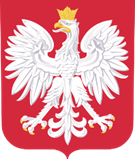 PATRONAT HONOROWY PREZYDENTA RZECZYPOSPOLITEJ POLSKIEJ ANDRZEJA DUDYZasady ogólne.Organizatorem Ogólnopolskiego Konkursu Przywrócić głos Niezłomnym, Nieobecnym 
na lekcjach historii zwanego dalej Konkursem jest Szkoła Podstawowa nr 21 
z Oddziałami Integracyjnymi im. Świętego Jana Pawła II w Zespole Szkolno – Przedszkolnym nr 3 w Nowym Sączu.Współorganizatorem Konkursu jest: 21. Brygada Strzelców Podhalańskich 
im. gen. Mieczysława Boruty-Spiechowicza z Rzeszowa, 1. Regionalny Ośrodek Dowodzenia i Naprowadzania Kraków-Balice im. gen. bryg. pil. Stanisława Skalskiego, Aeroklub Nowy Targ, Aeroklub Podhalański Nowy Sącz.Komitet Honorowy: Minister Obrony Narodowej, Karol Nawrocki Prezes IPN, Andrzej Gut - Mostowy Poseł RP, Urszula Nowogórska Poseł RP, Piotr Lachowicz Poseł RP,           Jan Hamerski Senator RP, Ryszard Legutko Poseł PE, Małopolski Kurator Oświaty, Wiesław Lechowicz biskup polowy Wojska Polskiego, Andrzej Jeż ordynariusz diecezji tarnowskiej, kpt. inż. Jan Jastrzębski Dziekan Korpusu Oficerów Zawodowych Wojsk Lądowych, prof. dr hab. Janina Marciak – Kozłowska, Piotr Duda Przewodniczący NSZZ Solidarność, Ludomir Handzel Prezydent Nowego SączaPatronat medialny: RDN MałopolskaKonkurs przeprowadza Ogólnopolska Komisja Konkursowa powołana przez Dyrektora Szkoły Podstawowej nr 21 z Oddziałami Integracyjnymi im. Świętego Jana Pawła II               w Zespole Szkolno – Przedszkolnym w Nowym Sączu. Siedzibą Komisji jest Szkoła Podstawowa nr 21 z Oddziałami Integracyjnymi 
im. Świętego Jana Pawła II, w Zespole Szkolno – Przedszkolnym nr 3 ul. Rokitniańczyków 26, 33-300 Nowy Sącz.Informacje dotyczące organizacji, przebiegu i wyników Konkursu będą przekazywane poprzez stronę internetową   www.sp21sacz.edu.pl oraz www.kuratorium.krakow.pl Cele Konkursu.Upamiętnienie postaci generała brygady pilota Stanisława Skalskiego – jednego            z najlepszych polskich pilotów myśliwskich II wojny światowej, bohatera Bitwy o            Anglię, Wincentego Witosa w 150. rocznicę urodzin, Zofii Oleksy prekursorki            tajnego nauczania podczas okupacji niemieckiej. Rozwijanie zainteresowania przeszłością i wzbogacenie wiedzy na temat najnowszej historii Polski. Wspieranie postaw patriotycznych młodego pokolenia.Rozwijanie kreatywności, uzdolnień plastycznych i wrażliwości artystycznej dzieci.Kształtowanie pasji poznawczej uczniów i umiejętności samodzielnego zdobywania wiedzy oraz prezentowania rezultatów własnej pracy.Doskonalenie umiejętności posługiwania się technologią informacyjną.Uczestnictwo w Konkursie.Konkurs ma charakter otwarty i skierowany jest do uczniów szkół podstawowych z terenu Polski;szkół przy polskich placówkach dyplomatycznych;szkół polonijnych i punktów nauczania języka polskiego spoza granic kraju – „szkół sobotnich” działających przy polskich stowarzyszeniach, parafiach, itp.Konkurs jest przeprowadzany:w dwóch etapach: szkolnym i ogólnopolskim, a dla uczniów spoza granic Polski 
w jednym etapie ogólnopolskim;w czterech kategoriach wiekowych: uczniowie klas I-III szkół podstawowych, uczniowie klas IV-VI uczniowie klas VII-VIII szkół podstawowych oraz uczniowie środowisk polonijnych.Uczestnik Konkursu przygotowuje samodzielnie lub pod kierunkiem nauczyciela  (opiekuna naukowego) pracę, o której mowa w punkcie IV.Szczegółowe zasady Konkursu dla uczniów spoza granic Polski określono w punkcie VI Regulaminu.Przystąpienie uczniów do Konkursu jest równoznaczne z akceptacją Regulaminu Konkursu.W Konkursie, w każdej kategorii wiekowej, zostaną wyłonieni laureaci, którzy otrzymują zaświadczenia oraz atrakcyjne nagrody m. in. wyjazd studyjny do Parlamentu Europejskiego w Strasburgu uzależniony od sytuacji epidemiologicznej.Organizator zapewnia bezpłatny nocleg dla laureatów i ich opiekunów naukowych 
z 16/17 maja 2024 r. Szczegóły pobytu zostaną podane w odrębnym komunikacie.Uczniowie spoza granic kraju przygotowują (do wyboru): pracę plastyczną, pracę modelarską, prezentację multimedialną.Praca konkursowa powinna być opatrzona jedynie godłem lub pseudonimem, jaki na czas konkursu przybierze autor pracy. Godło lub pseudonim powinno być umieszczone na odwrocie pracy plastycznej/ opakowaniu płyty CD/ modelu samolotu oraz na zamkniętej kopercie dołączonej do pracy. W kopercie powinna być metryczka pracy, zgodnie 
z wzorem załącznik nr 3 do Regulaminu lub załącznik nr 5 do Regulaminu (środowiska polonijne).Praca plastyczna powinna być wykonana w formacie A-4 z zastosowaniem wybranej techniki: rysunek kredką, tuszem, węglem; malarstwo na papierze, collage (kolaż), witraż, wydzieranka.Prezentacja multimedialna powinna zawierać oprócz tekstu zdjęcia, rysunki, ryciny, itp., oraz bibliografię, liczyć nie więcej niż 30 slajdów, być zapisana na płycie CD 
w formacie umożliwiającym otwarcie jej bezpośrednio w programie Power Point.Praca modelarska powinna odwzorowywać oryginał samolotu i być wykonana 
w oparciu o dostępne źródła /książki, artykuły, wywiady, filmy itp./, do których autor dotarł.Praca konkursowa zgłaszana wcześniej w innych konkursach, skopiowana z Internetu oraz praca, która nie będzie spełniała kryteriów przedstawionych w Regulaminie nie podlega ocenie. IV.  Kategorie konkursuDo uczniów szkół podstawowych w kraju i w środowiskach polonijnychUczeń klasy I-III szkoły podstawowej przygotowuje pracę plastyczną upamiętniającą postać  Zofii OLEKSY;Uczeń klas IV-VI szkoły podstawowej przygotowuje (do wyboru lub istnieje możliwość wzięcia udziału, przez jednego ucznia, we wszystkich kategoriach dla klas IV - VI):pracę modelarską upamiętniającą postać gen. bryg. pil. Stanisława SKALSKIEGO;prezentację multimedialną upamiętniającą postać Zofii OLEKSY;pracę plastyczną upamiętniającą postać Zofii OLEKSY.Uczeń klasy VII-VIII szkoły podstawowej przygotowuje (do wyboru lub istnieje możliwość wzięcia udziału, przez jednego ucznia, we wszystkich kategoriach dla klas VII - VIII):   a)   pracę modelarską upamiętniającą postać gen. bryg. pil. Stanisława SKALSKIEGO;  b)    prezentację multimedialną upamiętniającą Wincentego WITOSA;  c)    pracę plastyczną upamiętniającą postać Wincentego WITOSA.Uczniowie spoza granic kraju przygotowują (do wyboru lub istnieje możliwość wzięcia udziału, przez jednego ucznia, we wszystkich kategoriach): pracę plastyczną, pracę modelarską, prezentację multimedialną.Każdy rodzaj kategorii (uczniowie klas I-III / klas IV-VI, klas VII-VIII szkoły podstawowej) i formy pracy(plastyczna / multimedialna / modelarska) należy zgłaszać na osobnym formularzu.Harmonogram i przebieg Konkursu.Przebieg konkursu dla uczniów szkół poza granicami kraju.Szkoła poza granicami kraju zgłasza swój udział w konkursie poprzez: wypełnienie formularza stanowiącego zał. nr 4 do Regulaminu i odesłanie go na adres mailowy: konkurshistoryczny2024@op.pl Udział w konkursie mogą zgłosić również rodzice (prawni opiekunowie) ucznia.Uczestnik konkursu przygotowuje samodzielnie lub pod kierunkiem opiekuna naukowego pracę plastyczną, pracę modelarską, prezentację multimedialną (do wyboru). Uczestnik do 8 kwietnia 2024 r. przesyła (samodzielnie lub za pośrednictwem szkoły) swoją pracę bezpośrednio do Ogólnopolskiej Komisji Konkursowej na adres: Szkoła Podstawowa nr 21 z Oddziałami Integracyjnymi im. Świętego Jana Pawła II w Zespole Szkolno – Przedszkolnym nr 3
ul. Rokitniańczyków 26, 33-300 Nowy Sącz z dopiskiem Konkurs Przywrócić głos Niezłomnym…Praca ucznia oceniana jest przez Ogólnopolską Komisję Konkursową wg kryteriów pkt VII ppkt 3, 4 oraz 6.Rozstrzygnięcie Komisji jest ostateczne.Procedury oceniania prac.W etapie szkolnym praca ucznia jest oceniana przez nauczycieli szkoły – członków Komisji Szkolnej.W etapie ogólnopolskim praca konkursowa jest oceniana przez Ogólnopolską Komisję Konkursową  – m.in. ekspertów w zakresie historii i lotnictwa.Praca plastyczna oceniana jest według następujących kryteriów:zgodność z tematyką Konkursu (0-3),oryginalność interpretacji plastycznej tematu (0-5),poprawność pod względem kompozycji i operowania danymi technikami plastycznymi, przemyślane zastosowanie odpowiednich środków wyrazu artystycznego (0-7),ogólny wyraz artystyczny (0-5).Prezentacja multimedialna oceniana jest według następujących kryteriów:wartość merytoryczna i zgodność z tematem (0-5),adekwatność zastosowanych form wyrazu - obraz, tekst, komentarz, muzyka, animacje – do przedstawianych treści (0-5),przejrzysty i uporządkowany układ prezentacji/ogólne wrażenie estetyczne (0-5),twórcze podejście do tematu (0-5),wykorzystanie różnorodnych źródeł (0-5).W etapie ogólnopolskim laureaci – tylko uczniowie klas VII-VIII szkoły podstawowej dodatkowo prezentują swoją pracę. Ogólnopolska Komisja Konkursowa ocenia ich wypowiedź według następujących kryteriów:uzasadnienie przystąpienia do konkursu (0-3),uzasadnienie tematu Niezłomny generał Stanisław Skalski (0-6),omówienie etapów tworzenia prezentacji (0-3),analiza wykorzystanej literatury i źródeł (0-6).Praca modelarska oceniana jest według następujących kryteriów:zgodność z tematyką konkursu (0-2),stopień podobieństwa do oryginału: skrzydło, kadłub, wnętrze kabiny pilota, osłona kabiny, usterzenia, podwozie, śmigło, szczegóły zewnętrzne /anteny, dysze ciśnienia zewnętrznego, ruchome elementy skrzydła, stateczniki/ (0-10),wykonanie: dobór odpowiednich materiałów konstrukcyjnych, farb, barw maskujących oraz precyzja montażu (0-5)ogólny wyraz artystyczny (0-3).Wykaz literatury – propozycja do ewentualnego wykorzystania podczas przygotowania pracy.gen. bryg. pil. Stanisław SkalskiArct Bogdan, Cyrk Skalskiego, (wersja mp3 i PDF dostępna w Internecie).Skalski Stanisław, Czarne Krzyże nad Polską, wydane przez Ministerstwo Obrony Narodowej, Warszawa 1957. (Publikacja dostępna również w Internecie w wersji PDF).Bitwa o Wielką Brytanię – aud. Bogusława Czajkowskiego, nadana w Polskim Radiu 
w październiku 1956 roku; [http://www.polskieradio.pl/39/156/Artykul/683558,Bic-sie-o-Anglie-to-bylzaszczyt/?utm_source=box&utm_medium=link&utm_campaign=related]Płk. Stanisław Skalski wspomina: konkursowy egzamin do Szkoły Lotniczej w Dęblinie 
w 1935 r., wybuch wojny i pierwszy niemiecki samolot strącony podczas walki powietrznej nad Toruniem, aud. Bogusława Czajkowskiego (20.08.1971); [http://www.polskieradio.pl/39/156/Artykul/817301,Stanislaw-Skalski-legenda-stal-sie-za-zycia]Michalak Antoni, Między niebem a piekłem. Opowieść o Stanisławie Skalskim. Wydawnictwo Kagero, Lublin 1996.Album rycerski – Stanisław Skalski, film dokumentalny, Z. Kowalewski, prod. Telewizja Polska S.A 2004.Cyrk Skalskiego, film dokumentalny, reż., J. Bławut, prod. Polska 1986.Spętany anioł, film dokumentalny, reż. Z. Kowalewski, prod. Polska 2005.Żyłem jak chciałem – gen. Stanisław Skalski, film dokumentalny, reż. A. Bujas, prod. Polska 2008.Wincenty WitosWincenty Witos ( 1874-1945 ), Patron naszych ulic, IPN 2015. Wincenty Witos, Moje wspomnienia, cz.1, Ludowa Spółdzielnia Wydawnicza. Warszawa 1990.  https://docer.pl/doc/s8snnvnWincenty Witos, Moje wspomnienia, cz.2, Ludowa Spółdzielnia Wydawnicza, Warszawa 1990.Zakrzewski Andrzej, Wójt z Wierzchosławic, Ludowa Spółdzielnia Wydawnicza, Warszawa 1984.Bereza Tomasz, Bukała Marcin, Kalisz Michał, Wincenty Witos, Rzeszów – Warszawa 2022. fragmenty Strona www.tpmw.pl Wincenty Witos, pod. red Janusza Gmitruka, Warszawa 1999.  Gmitruk Janusz, Witosowe przesłania, Muzeum Historii Polskiego Ruchu Ludowego, Warszawa 2017.Olak Barbara, Testament Wincentego Witosa, Muzeum Historii Polskiego Ruchu Ludowego, Warszawa 2009. R. Głowacki, Wincenty Witos współtwórca niepodległości, Muzeum Historii Polskiego Ruchu Ludowego, Wierzchosławice 2018. Gmitruk Janusz, Wincenty Witos - obrońca Ojczyzny, Muzeum Historii Polskiego Ruchu Ludowego Pułtusk - Warszawa 2018.(20+) ◼◼100. rocznica... - Muzeum Historii Polskiego Ruchu Ludowego | Facebook(20+) ‼️25 maja 2023 r. -... - Muzeum Historii Polskiego Ruchu Ludowego | Facebook(20+) 🎥Relacja filmowa ze... - Muzeum Historii Polskiego Ruchu Ludowego | Facebook(20+) 🎥Relacja filmowa ze... - Muzeum Historii Polskiego Ruchu Ludowego | FacebookKonferencja naukowa poświęcona działalności drugiego rządu Wincentego Witosa - YouTubeKonferencja naukowa pt.: Czas Witosa. Rząd Obrony Narodowej 1920r. 18. 07. 2023 r. - YouTubehttps://youtu.be/Npo43HeFltk  Wincenty Witos najwybitniejszy przywódca ruchu ludowegoPatron naszych ulic, IPN 2015. https://przystanekhistoria.pl/pa2/biblioteka-cyfrowa/patroni-naszych-ulic/24235,Wincenty-Witos-18741945.htmlVIII Nasz Dziennik Środa, 29 grudnia 2010 Dodatek Historyczny IPN 12/2010 (43) file:///C:/Users/PC/Downloads/IPN_43%20(2).pdf      Zofia OleksyPławecka Katarzyna Maria, Zofia Oleksówna nauczycielka profesorów https://rep.up.krakow.pl/xmlui/bitstream/handle/11716/11228/PM809--plawecka--zofia-oleksowna.pdf?sequence=1&isAllowed=yProfesor Zofia Oleksówna Siłaczka naszych czasów, na podstawie materiałów zebranych przez ks. Józefa Trelę, pod red. prof. Leszka Bednarczuka, mgr Małgorzaty Sromek, Drukarnia Archidiecezjalna w Katowicach, Katowice 2012. http://www.sp21sacz.edu.pl/index.php/konkurs-2/Szlakiem tajnego nauczania https://wychowawca.pl/post/rajd-szlakami-tajnego-nauczania-im-zofii-oleksy/Oleksy Zofia, Zwyczaje  i obrzędy w Żmiącej opisane w roku 1927, Trela Józef https://www.laskowa.pl/assets/laskowa/media/files/42bb0dd8-050c-49c3-8261-548fffbc82c4/zwyczaje-i-obrzedy-doroczne-w-zmiacej.pdfPławecka Katarzyna Maria, Świat wartości Zofii Oleksówny (nie)zwykłej polonistki, Rocznik Sądecki, tom XLV, Nowy Sącz 2017., s.121 – 144. https://sbc.nowysacz.pl/dlibra/publication/2494/edition/2484?language=enTajne nauczanie w okresie okupacji na terenie Nowego Sącza https://bazhum.muzhp.pl/media/files/Studia_Redemptorystowskie/Studia_Redemptorystowskie-r2010-t-n8/Studia_Redemptorystowskie-r2010-t-n8-s19-63/Studia_Redemptorystowskie-r2010-t-n8-s19-63.pdfZelek Robert, Zelek Michał, Przewodnik, Szlakiem tajnego nauczania, wyd. Zespół Szkół w Ujanowicach, Ujanowice 2013. https://www.laskowa.pl/assets/laskowa/media/files/ace6d148-13e9-48c8-b9cf-29a19885d476/tajne-nauczanie-4.pdfZofia Oleksy, zdjęcia http://www.sp21sacz.edu.pl/index.php/konkurs-2/Zofia Oleksy, literatura, informacje http://www.sp21sacz.edu.pl/index.php/konkurs-2/Ochrona własności intelektualnej i danych osobowych.Prace uczestników Konkursu można będzie odebrać w siedzibie Ogólnopolskiej Komisji Konkursowej w terminie do 21 czerwca 2024 r. Organizator zastrzega sobie prawo wykorzystania prac uczestników Konkursu do celów edukacyjnych oraz ich nieodpłatnej publikacji z zachowaniem praw autorskich.Autorzy zachowują prawo do samodzielnej publikacji swoich prac konkursowych, pod warunkiem, że na pracy zamieszczą informację o następującej treści: Praca została przygotowana i wykorzystana w Ogólnopolskim konkursie „Przywrócić głos Niezłomnym, Nieobecnym na lekcjach historii, który został przeprowadzony przez Szkołę Podstawową nr 21 z Oddziałami Integracyjnymi im. Świętego Jana Pawła II w Zespole Szkolno – Przedszkolnym nr 3 w Nowym Sączu.Dane osobowe uczestników konkursu podlegają ochronie zgodnie z art. 6 ust. 1 lit. a) rozporządzenia Parlamentu Europejskiego i Rady (UE) 2016/679 z dnia 27 kwietnia 2016 roku w sprawie ochrony osób fizycznych w związku z przetwarzaniem danych osobowych i w sprawie swobodnego przepływu takich danych oraz uchylenia dyrektywy 95/46/WE (Dz. Urz. UE L 119 z 2016 r.).Postanowienia końcowe.W sprawach nieuregulowanych niniejszym Regulaminem ostateczne rozstrzygnięcia podejmuje Organizator Konkursu.Organizatorowi przysługuje prawo do wprowadzania zmian w niniejszym Regulaminie. Wszelkie zmiany stają się obowiązujące po opublikowaniu ich na stronie internetowej www.sp21sacz.edu.pl  oraz www.kuratorium.krakow.plDokumentacja konkursowa jest przechowywana do 31 sierpnia 2024 r.Szczegółowych informacji udzielają: Elżbieta Gołąb – Przewodnicząca Ogólnopolskiej Komisji Konkursowej- prezentacja multimedialna dotycząca postaci Wincentego WITOSA – kategoria dotychczasowe gimnazja tel. 513 198 237 e-mail: konkurshistoryczny2024@op.plDorota Damian – Wiceprzewodnicząca Ogólnopolskiej Komisji Konkursowej- prezentacja multimedialna – kategoria szkoły podstawowe dotycząca postaci Zofii OLEKSY                         tel. 662 226 532 e-mail: konkurshistoryczny2024@op.plDanuta Mężyk-Stępień – Wiceprzewodnicząca Ogólnopolskiej Komisji Konkursowej – praca modelarska – kategoria szkoły podstawowe oraz środowiska polonijne dotycząca postaci gen. bryg. pil. Stanisława SKALSKIEGO tel. 509 960 299 
e-mail: konkurshistoryczny2024@op.plMaria Mirek-Legutko – Wiceprzewodnicząca Ogólnopolskiej Komisji Konkursowej – praca plastyczna – kategoria szkoły podstawowe oraz środowiska polonijne dotycząca                               Wincentego WITOSA i Zofii OLEKSY tel. 698 688 977 e-mail: konkurshistoryczny2024@op.plTerminWydarzeniedo 12 lutego 2024 r.Szkoła zgłasza swój udział w konkursie poprzez: wypełnienie formularza stanowiącego zał. nr 1 do Regulaminu i odesłanie 
go na adres mailowy: konkurshistoryczny2024@op.pldo 11  marca 2024 r.Autor przedkłada pracę szkolnej komisji. Komisję powołuje dyrektor szkoły. W jej skład wchodzi co najmniej dwóch nauczycieli, w tym nauczyciel historii / zajęć artystycznych / plastyki / w zależności od kategorii konkursu.do 8 kwietnia 2024 r.Komisja szkolna:wyłania – w każdej kategorii wiekowej i formie- nie więcej niż 5 prac, które uzyskały największą liczbę punktów,przesyła te prace wraz z protokołem z eliminacji szkolnych (zał. nr 2 do Regulaminu) do komisji ogólnopolskiej na adres: Szkoła Podstawowa nr 21 z Oddziałami Integracyjnymi im. Świętego Jana Pawła II, ul. Rokitniańczyków 26, 33-300 Nowy Sącz z dopiskiem Konkurs Przywrócić głos Niezłomnym…przesyła wersję elektroniczną protokołu z eliminacji szkolnych na adres: konkurshistoryczny2024@op.plRozstrzygnięcie komisji szkolnej jest ostateczne.do 30 kwietnia 2024r.Komisja ogólnopolska:spośród nadesłanych prac wyłania, w każdej kategorii wiekowej nie więcej niż 10 prac, które uzyskały największą liczbę punktów. Autorzy tych prac zostają laureatami Konkursu,ma prawo przyznać wyróżnienia i nagrody dodatkowe,publikuje listę laureatów oraz listę osób wyróżnionych 
na stronie internetowej www.sp21sacz.edu.pl oraz www.kuratorium.krakow.pl                     Rozstrzygnięcie komisji ogólnopolskiej jest ostateczne.17 maja 2024 r.Ustna prezentacja swoich prac multimedialnych przez laureatów – uczniów kl. VII-VIII – wyłonienie zwycięzcy 
I , II, III miejsca.Uroczyste zakończenie i podsumowanie Konkursu połączone z wręczeniem nagród. Szczegółowa informacja zostanie podana w odrębnym komunikacie.